Animal HomesGrassland= câmpie, savanna                                                         python=pitonRainforest= pădure tropicală                                                        camel=cămilăJungle=junglă                                                                                    whale= balenăSea= mare                                                                                        cheetah= ghepardocean= oceandesert=deșertforest= păduremountains=muntiListen and repeat. Ascultati și repetați: 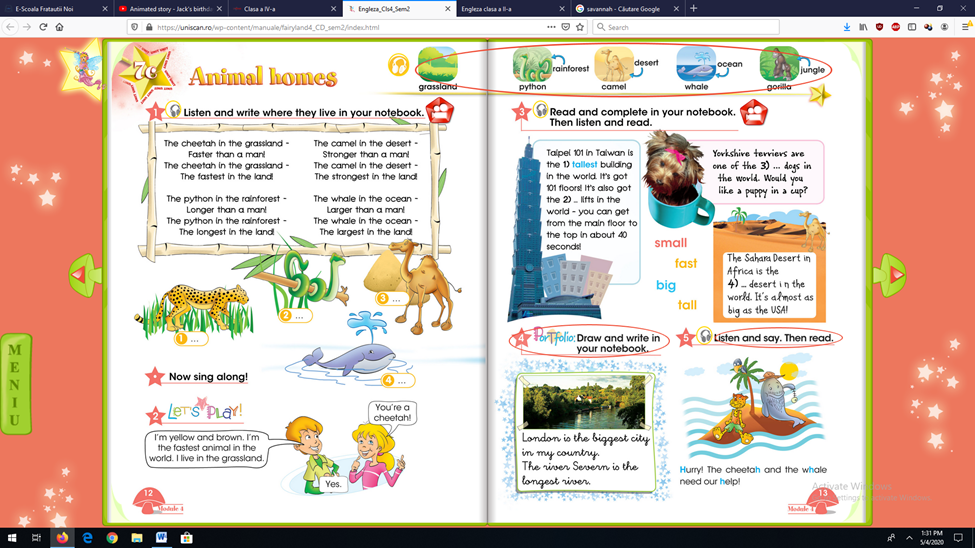 Listen, read and complete. Asculati, cititi și completati: (Scrieți pe caiet doar ex1/pag 12: )1………..2……….3………4…………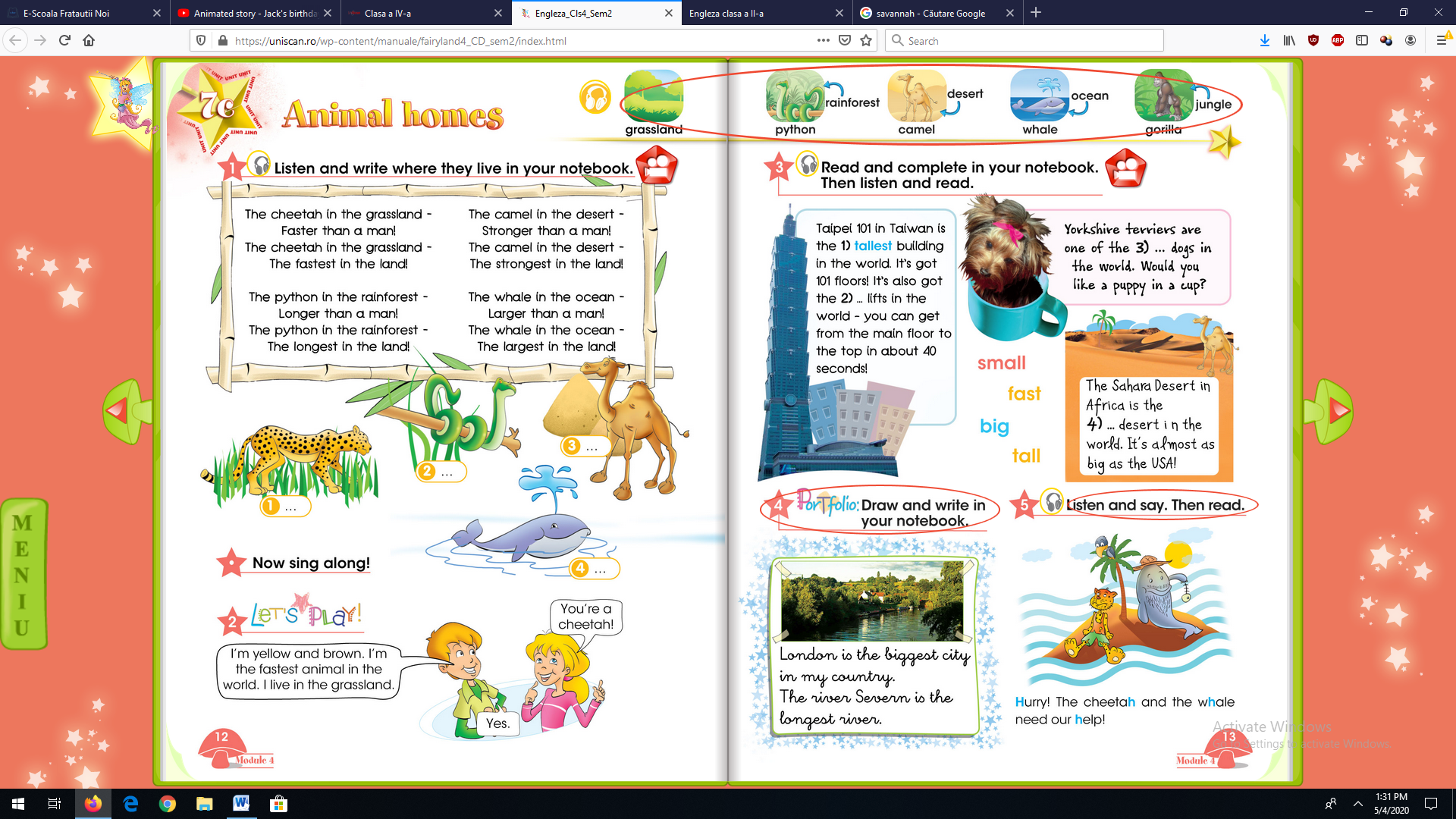 Draw an animal and describe it. Compare it with other animals. Desenati un animal la alegere si descrieti-l. Comaparati-l cu alte animale.Example          :                                             The tigerIt is a dangerous animal.   It has got an orange and black fur, big teeth and big claws. It lives in the jungle. It eats meat.  It looks like a cat but it is bigger and stronger. It can run and jump. It is faster than a gorilla. I like it because it is a beautiful animal.